Second Arab Land ConferenceMasterclass Submission FormIntroductionThe Government of the Arab Republic of Egypt has announced the organisation of the Second Arab Land Conference to be held under the patronage of the Egyptian Minister of Housing, Utilities and Urban Communities and coordinated by the Housing and Building National Research Centre represented by the Urban Training and Studies Institute (UTI) in partnership with UN-Habitat, the Global Land Tool Network (GLTN), the World Bank, the Deutsche Gesellschaft für Internationale Zusammenarbeit (GIZ), and the Dubai Land Department. The Conference will allow both in-person and virtual attendance and will take place on the 22, 23 and 24th February 2021 in Cairo, Egypt. The Conference marks an important milestone in the roadmap towards establishing good land governance in the Arab region. The Conference will promote good land management and land administration by focusing on the priorities of the Arab Land Initiative: promote collaboration and coordination; develop and share knowledge; develop capacities of individuals and organizations; and support the implementation of land-related programmes and interventions. The Conference will be a platform to discuss countries experiences, present new research, foster high level support and ownership to tackle land governance, and to empower and develop the capacities of the land stakeholders from the region. Masterclass submissionWhat is a Masterclass? A Masterclass is a two-hour event on a specific topic related to the themes of the Second Arab Land Conference. A Masterclass will be led in terms of content and facilitation by the submitting organisation(s) but it will be hosted within the main conference premises and on the main conference online platform for those who will connect remotely. Masterclasses will be held on the third day of the conference (24 February 2021) at no cost for the submitting organisation. Simultaneous interpretation will also be made available. How does the Masterclass submission work? Once you/your organisation has filled in the information requested in this submission form, the form needs to be sent to unhabitat-arablandinitiative@un.org by the 10th November 2020. After this, a technical review committee composed of members from the conference organisers will screen the submission and inform you on whether the Masterclass has been accepted for the conference. Language - The Masterclasses can be held in Arabic, French or English. Simultaneous interpretation (Arabic/English) will be provided.Masterclass submission formFor further informationFor further information on the Second Arab Land Conference visit the Arab Land Initiative website or contact Dr. Doaa El Sherif, Executive Director of UTI/HBRC, Ombretta Tempra or El Habib Benmokhtar, UN-Habitat / GLTN, or Wael Zakout, the World Bank.We look forward to having you at the Second Arab Land Conference!The Arab Land Initiative partners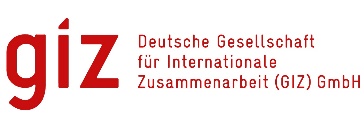 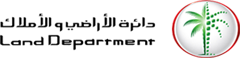 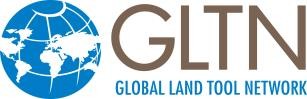 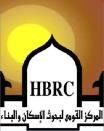 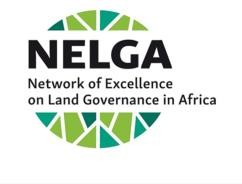 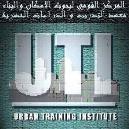 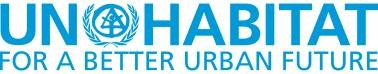 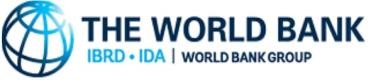 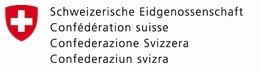 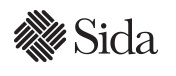 TitleTitleTitleTitleTitleTitleTitleTitleProposed titleProposed titleProposed titleRelation to the Conference’s themesRelation to the Conference’s themesRelation to the Conference’s themesPlease indicate how the proposed masterclass is related to the conference topics ( 100 – 150 words max)Please indicate how the proposed masterclass is related to the conference topics ( 100 – 150 words max)Please indicate how the proposed masterclass is related to the conference topics ( 100 – 150 words max)Please indicate how the proposed masterclass is related to the conference topics ( 100 – 150 words max)Lead organisation(s)Lead organisation(s)Lead organisation(s)Lead organisation(s)Lead organisation(s)Lead organisation(s)Lead organisation(s)Lead organisation(s)Organisation(s) name(s)Organisation(s) name(s)Organisation(s) name(s)WebsiteWebsiteWebsiteFocal point contact information (for the masterclass)Focal point contact information (for the masterclass)Focal point contact information (for the masterclass)Email of contact person(s)Email of contact person(s)Email of contact person(s)Phone n. of the contact personPhone n. of the contact personPhone n. of the contact personOrganisation(s)’ brief (100 – 150 words)Organisation(s)’ brief (100 – 150 words)Organisation(s)’ brief (100 – 150 words)Organisation(s)’ brief (100 – 150 words)Organisation(s)’ brief (100 – 150 words)Organisation(s)’ brief (100 – 150 words)Organisation(s)’ brief (100 – 150 words)Organisation(s)’ brief (100 – 150 words)Resource persons involvedResource persons involvedResource persons involvedResource persons involvedResource persons involvedResource persons involvedSalutation(Mr, Mrs,Ms,DR,…)Name TitleTitleorganizationRole (Facilitator, presenter, rapporteur, ….)Description of the content discussed at the MasterclassDescription of the content discussed at the MasterclassDescription of the content discussed at the MasterclassDescription of the content discussed at the MasterclassDescription of the content discussed at the MasterclassDescription of the content discussed at the MasterclassKindly describe the session background, topics to be addressed, and the intended objectives (200-300 words) Kindly describe the session background, topics to be addressed, and the intended objectives (200-300 words) Kindly describe the session background, topics to be addressed, and the intended objectives (200-300 words) Kindly describe the session background, topics to be addressed, and the intended objectives (200-300 words) Kindly describe the session background, topics to be addressed, and the intended objectives (200-300 words) Kindly describe the session background, topics to be addressed, and the intended objectives (200-300 words) Expected outcomesExpected outcomesExpected outcomesExpected outcomesExpected outcomesExpected outcomesShortly describe the expected outcomes / what are organisers attempting to achieve with this event ( 100 – 150 words)Shortly describe the expected outcomes / what are organisers attempting to achieve with this event ( 100 – 150 words)Shortly describe the expected outcomes / what are organisers attempting to achieve with this event ( 100 – 150 words)Shortly describe the expected outcomes / what are organisers attempting to achieve with this event ( 100 – 150 words)Shortly describe the expected outcomes / what are organisers attempting to achieve with this event ( 100 – 150 words)Shortly describe the expected outcomes / what are organisers attempting to achieve with this event ( 100 – 150 words)Outline of the agendaOutline of the agendaOutline of the agendaOutline of the agendaOutline of the agendaOutline of the agendaTimeAgenda itemRoles / responsibilityRoles / responsibilityAdditional notesAdditional notes